The Public Service Medal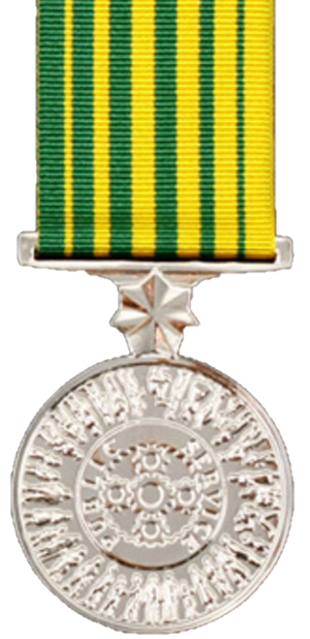 Formal recognition of outstanding serviceNomination Form The Public Service Medal, established in 1989, is awarded twice a year by the Governor-General.The Public Service Medal is part of the Australian honours and awards system. It recognises employees of the Australian Government and state, territory and local governments who have given outstanding service.Outstanding service could be shown through:service excellence to the public, or to external or internal clients;innovation in program, project or policy development;leadership, including as a member of a team; orthe achievement of more efficient processes, improved productivity or better service delivery.For more information on the Public Service Medal, please refer to the Public Service Medal Nomination Guide. Contact information Note: Nominee should not be approached directly for naturalisation details.Referee Statements  Please list details for referees. At least three referees should be provided (in addition to the nominator – if provided) including, if appropriate, referees from outside the public service. Referee reports are limited to two pages eachNominationNomination statementPlease provide details of the nominee’s service which are considered particularly worthy of recognition. Nominations are limited to two pages. You can use the space below or you may attach a separate document. You should, however, cover the following questions in the nomination:<Insert nomination statement here>ServiceIn what role(s) has the nominee excelled? You should give positive details and describe comprehensively the nature of the occupation(s) (i.e. policy, customer service, administration), and the length of service.<Insert service statement here>AchievementHow has the nominee demonstrated ‘outstanding service’? Has the individual provided service excellence; shown innovation in program, project or policy development; excelled in leadership; or achieved more efficient processes, improved productivity or better service delivery? You should give details of key achievements that have resulted from the nominee’s involvement.<Insert achievement statement here>ImpactHow has the nominee’s contribution impacted upon their organisation and its clients? What are the broader outcomes of the nominee’s work? This is an opportunity to describe in terms of the ‘big picture’ the significance of the nominee’s efforts.<Insert impact statement here>Other comments<Insert other comments here>Departmental ranking (if more than one nomination being submitted)<Insert ranking (Example: 3 of 4)>Checklist:  All sections of the nomination form completed At least 3 signed referee statements included Media Notes included (max 300 words) – review Media Notes Guide for assistance Endorsement obtained from relevant Director-General or CEO (if a Director-General or CEO is being nominated, relevant Ministerial or Mayoral endorsement is requested) Ranking provided (where more than one nominee is being put forward by a portfolio/department)Declaration:Director-General, CEO or agency head:  I have reviewed the nomination form and attachments; and I endorse the nominationApplications should be forwarded to:Events and EngagementGovernance and EngagementDepartment of the Premier and CabinetPO Box 15185  CITY EAST  QLD  4002Tel: (07) 3003 9200 Email: honours@premiers.qld.gov.auDetails of person submitting the nomination 	Details of person submitting the nomination 	Details of person submitting the nomination 	Details of person submitting the nomination 	Full Name Occupation/
APS Position Division/ DepartmentBusiness Address Telephone (Business)Email DateDetails of the nomineeDetails of the nomineeDetails of the nomineeDetails of the nomineeDetails of the nomineeDetails of the nomineeDetails of the nomineeDetails of the nomineeSurnameGiven Name(s)TitleTitleHome AddressTelephone (Home)MobileJob TitleAPS ClassificationService/ID NumberService/ID NumberDivision/ DepartmentBusiness AddressTelephone (Business)EmailAwards and/or DegreesDate of BirthPlace of Birth If born outside Australia Naturalisation Certificate detailsORCountry of CitizenshipReferee details Referee details Referee 1Referee 1Name PositionOrganisationReferee 2Referee 2Name PositionOrganisationReferee 3Name PositionOrganisationReferee 4Name PositionOrganisationFull NamePositionDepartmentDateSignatureNominee’s Name